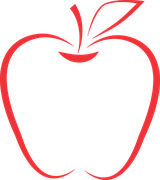 TEACHER STAFF APPRECIATION WEEK MAY 1ST-MAY 5TH Roscoe PTO is very excited about Teacher/Staff Appreciation week in May. We are asking for your help with spoiling our deserving staff! Below are sign-up genius links for each school.  Please consider donating an item or two to help make the week amazing! Thank you for your support!!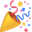 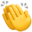 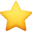 Ledgewood’s sign-up genius link - Click here			Stone Creek’s sign-up genius link - Click hereKinnikinnick’s sign-up genius link - Click here				Roscoe Middle School’s sign-up genius link - Click hereIf you have any questions, please don’t hesitate to reach out to the individual school representatives.  Contact information can be found on each of the individual school’s sign-up genius page.THANK YOU!